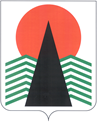 Сельское поселение СентябрьскийНефтеюганский районХанты-Мансийский автономный округ – ЮграАДМИНИСТРАЦИЯ СЕЛЬСКОГО ПОСЕЛЕНИЯ СЕНТЯБРЬСКИЙПОСТАНОВЛЕНИЕп. СентябрьскийОб утверждении перечня автомобильных дорог общего пользования местного значения сельского поселения Сентябрьский 	В соответствии с Федеральным законом от 6 октября 2003 г. № 131-ФЗ «Об общих принципах организации местного самоуправления в Российской Федерации»,  Федеральным законом от 8 ноября 2007 г. № 257-ФЗ «Об автомобильных дорогах и о дорожной деятельности в Российской Федерации и о внесении изменений в отдельные законодательные акты Российской Федерации», руководствуясь Уставом сельского поселения Сентябрьский Нефтеюганского муниципального района Ханты-Мансийского автономного округа-Югры, администрация сельского поселения Сентябрьский, п о с т а н а в л я е т:  1. Утвердить перечень автомобильных дорог общего пользования местного значения сельского поселения Сентябрьский согласно приложению к настоящему постановлению.2. Настоящее постановление подлежит официальному опубликованию (обнародованию) в муниципальном средстве массовой информации - бюллетене «Сентябрьский вестник» и размещению на официальном сайте органов местного самоуправления сельского поселения Сентябрьский. 3. Настоящее постановление вступает в силу со дня его подписания.4. Контроль за исполнением настоящего постановления возложить на заместителя главы поселения возложить на заместителя главы поселения                 Надточий М.А.Глава поселения                                                                                 А.В. СветлаковПЕРЕЧЕНЬАвтомобильных дорог общего пользования местного значения муниципального образования сельского поселения Сентябрьский10 октября 2023 г.        №76-паПриложение к постановлению администрации сельского поселения Сентябрьский от 10 октября 2023 г. № 76-па№п/пИдентификационный номерНаименованияАдресЗначениеПротяженность (километров)1234561.71 118 000006 ОП МП 09-ПАПроезд улица ДачнаяРоссия, Тюменская область, Ханты-Мансийский автономный округ - Югра, Нефтеюганский район, пос.СентябрьскийМестное0,1322.71 118 000006 ОП МП 09-ПАПроезд улица ЗападнаяРоссия, Тюменская область, Ханты-Мансийский автономный округ - Югра, Нефтеюганский район, пос.СентябрьскийМестное0,2433.71 118 000006 ОП МП 03-ПАПроезд улица МолодежнаяРоссия, Тюменская область, Ханты-Мансийский автономный округ - Югра, Нефтеюганский район, пос.СентябрьскийМестное0,1344.71 118 000006 ОП МП 07-ПАПроезд улица НоваяРоссия, Тюменская область, Ханты-Мансийский автономный округ - Югра, Нефтеюганский район, пос.СентябрьскийМестное0,1275.71 118 000006 ОП МП 10-ПАПроезд улица ОбъезднаяРоссия, Тюменская область, Ханты-Мансийский автономный округ - Югра, Нефтеюганский район, пос.СентябрьскийМестное0,4786.71 118 000006 ОП МП 08-ПАПроезд улица СадоваяРоссия, Тюменская область, Ханты-Мансийский автономный округ - Югра, Нефтеюганский район, пос.СентябрьскийМестное0,2397.71 118 000006 ОП МП 04-ПАПроезд улица СпортивнаяРоссия, Тюменская область, Ханты-Мансийский автономный округ - Югра, Нефтеюганский район, пос.СентябрьскийМестное0,1048.71 118 000006 ОП МП 05-ПАПроезд улица ШкольнаяРоссия, Тюменская область, Ханты-Мансийский автономный округ - Югра, Нефтеюганский район, пос.СентябрьскийМестное0,4019.71 118 000006 ОП МП 01-ПАПроезд улица Центральная, участок №1Россия, Тюменская область, Ханты-Мансийский автономный округ - Югра, Нефтеюганский район, пос.СентябрьскийМестное0,410.71 118 000006 ОП МП 02-ПАПроезд улица Центральная, участок №2Россия, Тюменская область, Ханты-Мансийский автономный округ - Югра, Нефтеюганский район, пос.СентябрьскийМестное0,17211."Внутрипоселковый подъезд" к объекту "Комплекс"СДК-Библиотека-Детский сад"Россия, Тюменская область, Ханты-Мансийский автономный округ - Югра, Нефтеюганский район, пос.СентябрьскийМестное